AVISO DE ESCLARECIMENTO DE LICITAÇÃO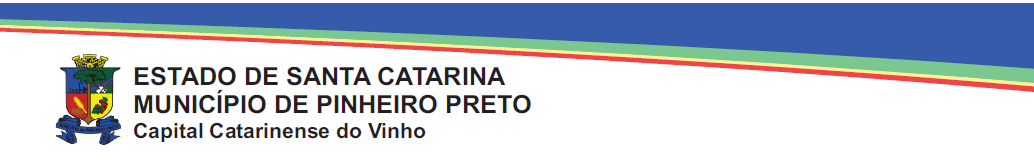 PROCESSO LICITATÓRIO Nº 18/2022EDITAL TOMADA DE PREÇO Nº 03/2022O Prefeito Municipal de Pinheiro Preto/SC, no uso de suas atribuições legais, faz saber a todos os interessados que o Edital de Licitação modalidade Tomada de Preço nº 03/2022, objeto CONTRATAÇÃO DE EMPRESA PARA PRESTAÇÃO DE SERVIÇOS DE COLETA, RECICLAGEM, INDUSTRIALIZAÇÃO E DESTINO FINAL DO LIXO DOMICILIAR, COMERCIAL URBANO E RURAL possui os seguintes valores para Proposta de Preço:Ressaltamos que as demais informações constantes no referido edital, assim como o objeto e condições permanecem inalteradas, tendo em vista que o presente esclarecimento não altera o mérito do edital.CENTRO ADMINISTRATIVO DE PINHEIRO PRETO-SC, 17 DE FEVEREIRO DE 2022.______________________GILBERTO CHIARANIPrefeito MunicipalItemQuantidadeDescrição Valor Médio MensalValor Médio Total112 mesesSERVIÇOS DE COLETA, RECICLAGEM, INDUSTRIALIZAÇÃO E DESTINO FINAL DO LIXO DOMICILIAR, COMERCIAL URBANO E RURALR$ 34.028,00R$ 408.336,00